Приложение ____ к ОПОП по профессии  08.01.06 Мастер сухого строительстваКРАЕВОЕ ГОСУДАРСТВЕННОЕ БЮДЖЕТНОЕ ПРОФЕССИОНАЛЬНОЕ ОБРАЗОВАТЕЛЬНОЕ УЧРЕЖДЕНИЕ «КРАСНОЯРСКИЙ СТРОИТЕЛЬНЫЙ ТЕХНИКУМ»Комплект контрольно-оценочных средств по учебной дисциплинеОП.12 Основы профилактики экстремизма и терроризмаКрасноярск, 2018Комплект контрольно-оценочных средств разработан на основе рабочей программы дисциплины ОП.12 Основы профилактики экстремизма и терроризмапо профессии  СПО 08.01.06 Мастер сухого производства.Организация-разработчик: Краевое государственное бюджетное профессиональное образовательное учреждение «Красноярский строительный техникум»Разработчики:Рассмотрено на заседании П(Ц)К Протокол №          от «       »                  2018г.Председатель П(Ц)К                       /                      /СОДЕРЖАНИЕ1. Паспорт комплекта контрольно-оценочных средств1.1. Область применения комплекта оценочных средствКомплект оценочных средств предназначен для оценки результатов освоения дисциплины ОП.12 Основы профилактики экстремизма и терроризма1.2. Результаты освоения учебной дисциплины, подлежащие проверкеВ результате аттестации по учебной дисциплине осуществляется комплексная проверка следующих умений и знаний:2. Оценка освоения учебной дисциплины2.1. Формы и методы оцениванияФорма проведения промежуточного контроля является экзамен. 2.2 Типовые задания для оценки освоения дисциплиныПрофессиональные и общие компетенции дисциплины: ПК2.1, ПК31; ОК.06,ОК.073. Контроль и оценка освоения учебной дисциплины по темам (разделам)Контрольная работа по теме: « Противодействие терроризму, экстремизму и наркотизму в РФ».Время выполнения: 45 минутКритерии оценки: В части «А» за каждый правильный отве +0,5 баллаВ части «Б»Вариант № 1Часть А. Выбери правильный ответ.   1. В какой стране впервые появилось понятие «терроризм»?   А.   Великобритания.               Б. Франция.                      В. США.                             Г. Ирак.   2.    Какие причины терроризма не являются политическими?   А.   Столкновение интересов двух государств   Б.    Разжигание национальной розни.   В.    Недовольство деятельностью правительства   Г.    Возрастание социальной дифференциации.   3.   Главный способ финансирования террористической деятельности   А.    криминальная деятельность                           Б.     банковские вложения   В.    частные пожертвования                                   Г.    правительственные ассигнования.  4.    Термин «терроризм» и «террор» стал широко употребляться со  времён:  А.   Английской буржуазной революции XVII в.  Б.   Французской буржуазной революции 1789 г.  В.   Великой октябрьской социалистической революции в России в 1917 г.  Г.   Нидерландской революции XVI в. 5.    Исследователи обычно выделяют два взгляда на причины появления современного международного терроризма и степени его высокой активности. Это причины цивилизационного и геополитического плана. Назовите цивилизационные причины: А. Умножение социально-экономических противоречий Б. Умножение межцивилизационных противоречий  В. Попытка стран «золотого миллиарда» навязать свои взгляды остальной    части мирового сообщества, заставить ее     следовать своему примеру Г. Маргинализация мира  (резкое понижение социального статуса) Д. Рост пропасти между богатыми и бедными странами, народами, слоями населения Е. Страны, не способные на конкуренцию, в том числе и особенно в военно-силовой сфере, с развитыми странами и их союзниками и партнерами, стремятся компенсировать свои слабости доступными им средствами, то есть методами террора, причем террора международного Ж. Все вышеперечисленное. 6.  Найдите ошибку в перечисленных ниже правилах поведения при освобождении заложников: А.   расположитесь подальше от окон, дверей и самих террористов Б.   если во время операции используется газ, защитите органы дыхания (шарфом, платком или косынкой) В.   во время операции по освобождению, чтобы быстрее спастись, бегите навстречу сотрудникам спецслужб Г.   при освобождении выполняйте все требования сотрудников спецслужб. 7.**    Назовите методы террористов: А.   обещание материальных благ и льгот населению Б.   взрывы и поджоги мест массового нахождения людей, захват больниц, роддомов, школ, ТЦ, самолётов и морских судов. В.  правовое урегулирование проблемных ситуаций Г.  демонстрация катастрофических результатов террора Д.  использование бактериальных, химических и радиоактивных средств поражения населения. 8.  При захвате самолета или автобуса следует ...А.  не привлекать внимание террористовБ.  обращаться к террористам с просьбамиВ.  оказывать террористам содействиеГ.  выдвигать требования и протестовать 9. Согласно ст. 205 УК РФ за терроризм предусмотрено наказание: А.   административный штраф и конфискация имущества Б.   лишение свободы на срок от 6 до 15 лет и более лет, а также пожизненное заключение В.    наложение ареста на недвижимость и заключение под стражу.10. Кто сейчас является директором ФСБ РФ?А. Путин В.В.Б. Седов А.А.В. Медведев Д.И.Г. Бортников А.В.Часть Б. Дайте развёрнутый ответ.1. Когда мировая общественность оценила опасность распространения наркомании среди планеты Земля?2. Какие меры принимались в России за последние годы для борьбы с наркоманией?3. За счет чего в первую очередь наркоторговцы организовывают удачный сбыт своего товара?4. Какая роль отводится индивидуальной профилактике для формирования отрицательного отношения к употреблению наркотиков?5. Почему продолжительность жизни наркомана так коротка?6. Охарактеризуйте 5 мировых катастроф 201_ года по вашему мнению.Тестовая работа«Основы противодействия экстремизму и терроризму в РФ»Время выполнения: 10 минутКритерии оценки: 5 «отлично» - 6 правильных ответов4 «хорошо» - 5-4 правильных ответов3 «удовлетворительно» -3 правильных ответов2 «неудовлетворительно» -0-2 правильных ответовИнструкция: Соотнесите понятие с объяснением, ответ запишите в виде 1-1, 2-4 и т.п.1. Экстремистская деятельность не только не может улучшить жизнь граждан, но, напротив, может стать основой для крайней формы экстремизма, которой является… (1 балл)а) вандализм;б) терроризм;в) хулиганство;г) похищение граждан;д) ограбление.2. Если самолёт, захваченный террористами, освобождает группа захвата, заложникам необходимо: (2 балла)а) воспользовавшись суматохой, попробовать самостоятельно выбраться из самолёта;б) лечь на пол и оставаться там до конца операции, не мешая её проведению;в) попытаться вырвать оружие у террориста и помочь атакующей группе;г) если нет другой возможности, спрятать голову за спинку впередистоящего кресла и закрыть её руками;д) попытаться забрать свои вещи с багажной полки, так как после взрыва или пожара это будет сделать уже невозможно.3. Экстремизм угрожает: (4 балла)а) активному отдыху в природе;б) пожарной безопасности в доме;в) соблюдению законности в государстве;г) возникновением чрезвычайных ситуаций природного характера;д) безопасности выполнения домашних хозяйственных работ;е) законным политическим правам и свободам граждан;ж) гражданскому миру и национальному согласию;з) духовной, религиозной терпимости в обществе.4. Ситуации, возникающие в результате противоправных действий отдельных лиц или групп людей, называются: (1 балла)а) криминогенными;б) нетипичными;в) экстремистскими;г) антиобщественными.5. Вставьте в текст подходящие слова: (2 балла)а) …? - осквернение зданий или иных сооружений, порча имущества на общественном транспорте или иных общественных местах.б) …? - идеология насилия и практика воздействия на принятие органами власти решений, связанных с устрашением населения и иными формами противоправных насильственных действий.Терроризм, хулиганство, вандализм, экстремизм.6. В число правил, которые надо соблюдать, чтобы уменьшить риск похищения, входят следующие: (5 баллов)а) необходимо хорошо знать местность проживания, её наиболее безопасные участки;б) не следует открывать дверь квартиры, если вы не знаете, кто звонит, особенно если находитесь дома один;в) если незнакомый человек кажется вам добрым и симпатичным, лучше сразу ему довериться;г) следует открыть дверь квартиры представителям коммунальных служб или полицейским, потому что у них может быть неотложное дело, которое касается многих жильцов дома;д) следует смело садиться в любую машину, если опаздываете к условленному времени встречи, так как ваша непунктуальность может серьёзно обидеть ожидающих вас людей;е) не следует садиться к незнакомым и малознакомым людям в автомобиль;ж) если кто-то преследует вас, необходимо повернуться и проверить свои подозрения. В том случае, если эти подозрения подтвердились, следует изменить направление, темп ходьбы иди спасться бегством;з) целесообразно отказаться от вечерних прогулок через пустыри и строительные площадки.Ответы:Каждый правильный ответ оценивается в 1 балл. Максимальное количество баллов – 15.1 – Б2 – БГ3 – ВЕЖЗ4 – А5 – А-вандализм, Б-терроризм6 – АБЕЖЗ4 Задания текущего контроляЗадание№1Тестовая работаВремя выполнения: 15 минутКритерии оценки: 5 «отлично» - 7 правильных ответов4 «хорошо» - 5-6 правильных ответов3 «удовлетворительно» -4 правильных ответов2 «неудовлетворительно» -0-3 правильных ответовИнструкция: Соотнесите понятие с объяснением, ответ запишите в виде 1-1, 2-4 и т.п.Задание№ 2Трагедия в Беслане.1 сентября 2004 в Беслане (Северная Осетия) была захвачена террористами школа № 1. В заложники были взяты 1128 человек — дети, родители, сотрудники школы. Три дня террористы удерживали их в здании, отказывая в самом необходимом. 3 сентября в школе произошли взрывы и возник пожар, в результате чего здание частично обрушилось. Федеральными силами был начат штурм. Во время перестрелки, в том числе с участием гражданских лиц, пользовавшихся личным оружием, было убито 28 террористов (трое, включая одну из смертниц, погибли в первый день).В результате теракта погибли 334 человека, ранено свыше 700:Дети от 1 до 17 лет — 186.Родственники, гости и друзья учащихся — погибло 118;  Сотрудники школы — погибло 17; Бойцы спецназа ФСБ — 10; Сотрудники МЧС — 2; Милиционеры — 11. Причина возникновения экстремизмаА)  религиозные теченияВ)  подсознания людейС)  социально-экономическое недовольство народа        Д)  финансовые проблемыЕ)  устойчивое развитие государства2. Понятие "терроризм включает в себя"А) социально- экономическое недовольство народаВ)  резкий рост внутри религиозной группыС)  крайняя форма проявления насилия и жестокости по отношению к человеку, государствуД) деятельность направленную на достижение политических целейЕ) компромисс между государством и гражданином3. Кому принадлежит особая роль в профилактике терроризма и экстремизмаА) народуВ) законодательствуС) гражданинуД) президентуЕ) правоохранительным органам4. С чем связывают в стране проявление экстремизма и терроризмаА)  с исламомВ)  с христианствомС)  верующими людьмиД) с религиозным сознанием людейЕ) с правоохранительными органамиЗадание№ 3Ознакомитесь с памяткой "Признаки наличия взрывных устройств"Выделите правильную цепочку действий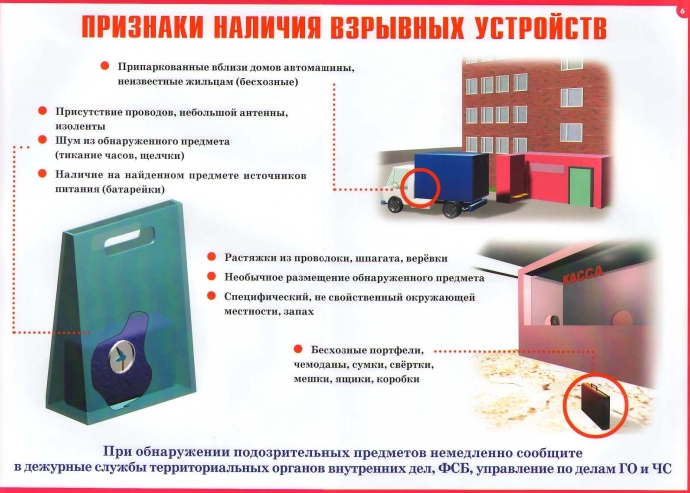 Сделать так, чтобы люди отошли как можно дальше от опасной находки.Начать нервничать Не трясти, не бросать, не сгибать, не открывать.  Срочно рассказать всем и сфотографировать находкуНе пользоваться электрозажигалками и другими источниками огня или искровоспроизводящими предметами, а также средствами связи (мобильные телефоны, носимые радиостанции). начать распаковывать коробку и пригласить для этого окружающих людейНе трогать руками и не касаться с помощью других предметов. Незамедлительно сообщить о случившемся в правоохранительные органы.Дождаться прибытия оперативно-следственной группы.Задание№ 4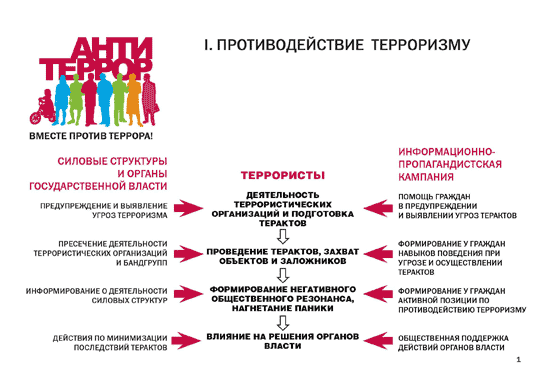 Составьте кластер используя плакат " Взаимодействие силовых структур и органов государственной власти и граждан государства".Задание №5Для оказания противодействия терроризму нужны:знаниябдительностьосторожностьхладнокровиесамообладаниепониманиеответственность за выполнение гражданского долгаРасставьте номер от 1 до 7  в порядке важности для ВасЗадание №6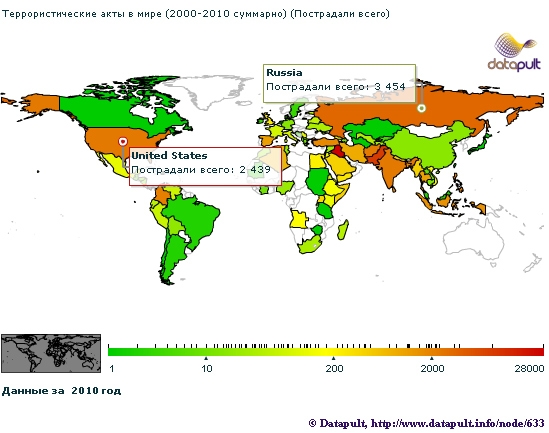 Пользуясь картой составьте рейтинг по теме "Террористические акты в странах мира"8. Задание 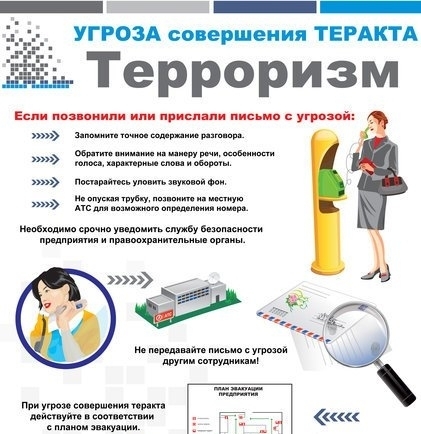 Ознакомившись с памяткой "Угроза совершения теракта" проведете самоанализ возможности данного явления на территории, где ты проживаешь?Вопросы для подготовки1. Что такое терроризм?2. Какие действия необходимо выполнять если вам позвонили или прислали письмо с угрозой?3. Перечислите действия необходимые вам, если угроза произошла в вашем учреждении, используя план эвакуации?4. По каким показателям определить, что угрозы нет?Задание №7тест: Как сильно Вы подвержены агрессии?17-19  баллов вы слабо подвержены20-24  баллов вы умеренно подвержены25-28 баллов вы сильно подверженыЗадание №8" Если каждый друг к другу будет терпим, то вместе мы сделаем толерантным наш мир". Дорисуй свои ассоциации  к слову "толерантный"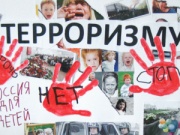 Задание №9Используя плакат "Возможные места установки взрывных устройств"составьте памятку - "Действия при эвакуации"используя: личные документы, помощь в эвакуации пожилых и тяжелобольных людей, паника, истерика, организованный, разрешение сопровождающих лиц.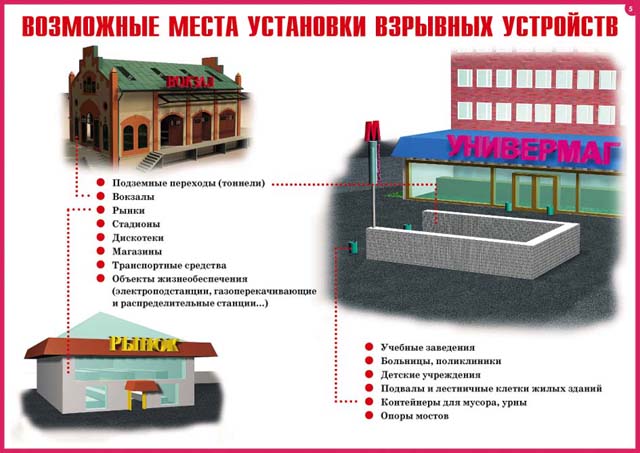 Тренинг профилактики экстремизма и терроризма:«Умей сказать НЕТ»Цель: развитие ценностных ориентаций, профилактика эмоционального неблагополучия, актуализация внутренних ресурсов для успешной самореализации в жизни.Задачи: Сформировать ценностное отношение к собственной личности, осознанное понимание индивидуальных жизненных ценностей, ответственное отношение к выбору жизненного пути.Развивать способность к самоанализу, самопознанию, навыки ведения позитивного внутреннего диалога о самом себе.Формировать коммуникативную культуру,  навыки конструктивного взаимодействия на основе толерантности.Формировать позитивный образ будущего.Форма проведения: тренинговое занятие.Целевая аудитория: подростки 16-18 лет (1-2 курсов). Количество участников 12-17.Продолжительность занятия 30 мин.Упражнение «Правила нашей группы» Цель: выработка правил, по которым будет проходить занятие.Необходимы материалы: ватман, маркеры(Несколько человек, которые объединяются в группы для реализации какой-либо деятельности, всегда действуют по правилам. Если эти правила предварительно не обсуждаются и не принимаются, в группе могут возникать разногласия и конфликты. Чтобы их не было в данной группе, предлагается принять правила. Предлагается  озвучить основные пункты, к которым участники делают дополнение. Они записываются на листе ватмана).  1. Единая форма обращения друг к другу на “ты” (по имени). Доверительный стиль общения. Для того чтобы группа работала с наибольшей отдачей и участники как можно больше доверяли друг другу, в качестве первого шага к практическому созданию климата доверия предлагается принять единую форму обращения на "ты". 2. Общение по принципу “здесь и теперь”. Многие люди стремятся не говорить о том, что они чувствуют, что думают, так как боятся показаться смешными. Для них характерно стремление уйти в область общих рассуждений, обсудить события, случившиеся с другими людьми. Это срабатывает "механизм психологической защиты". Поэтому во время занятий все говорят только о том, что волнует каждого; то, что происходит с нами в группе, мы обсуждаем здесь и теперь.3. Искренность в общении. Во время работы группы мы говорим только то, что чувствуем и думаем по поводу происходящего, т.е. только правду. Если нет желания говорить искренне и откровенно, то мы молчим.4. Конфиденциальность всего происходящего в группе. Все, что происходит во время занятий, никогда, ни под каким предлогом не выносится за пределы группы. Мы доверяем друг другу и группе в целом.5. Недопустимость перехода «на личности». При обсуждении  происходящего в группе мы оцениваем не участника, а только его действия и поведение. Мы не используем высказывания типа: "Ты мне не нравишься", а говорим: "Мне не нравится твоя манера общения". Мы никогда не скажем "Ты плохой человек", а просто подчеркнем: "Ты плохо поступил".6. Активное участие в происходящем. Это норма поведения, согласно которой мы все время, каждую минуту, активно участвуем в работе группы: внимательно смотрим и слушаем, прислушиваемся к себе, пытаемся почувствовать партнера и группу в целом. Мы не замыкаемся в себе, даже если узнали о себе что – то не очень приятное. Получив много положительных эмоций, мы не думаем исключительно о себе. В группе мы все время внимательны к другим, нам интересны другие люди.7. Персонификация высказываний. Безличные слова и выражения типа “Большинство людей считают, что...”, “Некоторые из нас думают...” заменяем на “Я считаю, что...”, “Я думаю...”. По-другому говоря, говорим только от своего имени и только лично кому-то. Искренность в общении. Во время тренинга говорить только то, что думаешь и чувствуешь, т.е. искренность должна заменить тактичное поведение.8. Уважение к говорящему. Когда высказывается кто – либо из членов группы, мы его внимательно слушаем, даем человеку возможность сказать то, что он хочет. Мы помогаем говорящему, всем своим видом показывая, что мы слушаем его, что мы рады за него, что нам интересны его мнение, его внутренний мир. Мы не перебиваем человека и молчим до тех пор, пока он не закончит говорить. И лишь после этого мы задаем свои вопросы, благодарим его или спорим с ним.9.  «Обратная связь». Каждый участник должен дать почувствовать другим, как он к ним относится.Необходимо, чтобы подростки сами предлагали большинство пунктов правил. Это мотивирует их на выполнение: «Меня не заставляют, а я сам так решил».Форма проведения: «Ролевая игра- инструктаж с элементами психологического тренинга»Место проведения: актовый зал Состав участников: студенты 1-2 курсов, Цели мероприятия:1. Обучающая: формирование у учащихся и педагогов знаний и умений, необходимых в экстремальной ситуации.2. Воспитывающая: содействие в формировании у учащихся личностных качеств, необходимых в экстремальных ситуациях уравновешенности, умения быстро анализировать ситуацию, контролировать свои желания и поступки, формирование правовой культуры.3. Развивающая: развитие организаторских , сценических способностей, навыков совместной деятельности, кругозора.Этапы подготовки и проведения мероприятия:План подготовки:1. Формирование группы «террористов» и «группы захвата», их оснащение2. Отработка группой «террористов» и группой «захвата» действий во время игры3. Обсуждение возможных действий заложников группой учащихся при захвате террористами и их предварительное проигрывание4. Изготовление «ШАНСов» (талонов за правильный ответ)5.Изготовление удостоверения «Лучшего знатока по безопасности во время террористического акта»5. Подготовка видеоаппаратуры для демонстрации на мониторе правильных ответов.6. Ход игры:- Вступительное слово ведущего:- Ребята и уважаемые педагоги!Достаточно часто на экранах телевизоров во время новостей, в художественных фильмах мы видим, как террористы захватывают заложников, чтобы, прикрываясь ими, предъявить власти свои политические, религиозные требования и добиться их исполнения.Современный терроризм наиболее часто проявляется в двух видах: захват заложников в здании или на транспорте и теракты (взрывы, стрельба в местах массового скопления людей).Мы узнаем о том, как должен вести себя человек, невольно ставший заложником в руках террористов.Сегодня в этом зале мы будем играть, но игра это не в крестики- нолики, в прятки- догонялки, а игра, которая может в определенной ситуации спасти вам жизнь. Но это при условии, если вы усвоите главные правила, о которых узнаете в ходе игры. В каждой игре должны быть победители. Мои помощники будут выдавать правильно ответившему на мой вопрос один « ШАНС» (талон). Затем набравший наибольшее количество ШАНСОВ участник игры получит удостоверение «Лучшего знатока по безопасности во время террористического акта»Игра называется «Если ты стал заложником у террористов»Так что будьте готовы…Часть 1 «Действия заложников при захвате их террористами»- Звуковые эффекты (звук хлопающих дверей, взрывов, криков, автоматных очередей)- В зал врывается группа террористов в масках, с автоматами наперевес.- Крики террористов: Всем сидеть! Молчать! Вы захвачены террористами, и мы вас отпустим, когда выполнят наши требования!Действие 1. Один из группы заложников начинает громко рыдать и причитать- Ведущий: Ребята! Правильно ли делает заложник, пытаясь разжалобить террористов?Правильный ответ: не стоит громко рыдать и причитать, так как террористы сами бывают на грани нервного срыва и этим вы можете спровоцировать их на грубые действияДействие 2. Один из заложников бросается с кулаками на террориста- Ведущий: проанализируйте это действиеПравильный ответ: не провоцируйте террористов на активные действия Правильный ответ: прежде всего сообщите группе по борьбе с действия, можете пострадать и вы, и окружающие. Нужно вести себя естественно, не враждебно, даже дружески по отношению с террористами. Ни в коем случае не пытайтесь проявить героизм, пока это возможно. Вы имеете дело с преступниками, которые уже перешагнули запредельную границу, и страх еще одного преступления его не остановит.Действие 3. Террористы отвлеклись. Одна из девочек незаметно достала мобильный телефон и позвонила.- Ведущий: о чем она должна быстро сообщить?Правильный ответ: она должна сообщить о примерной численности заложников, террористов, где находятся заложникиДействие 4. Говорит педагог из группы «заложников»: Извините, пожалуйста! У девочки высокая температура, не могли бы вы разрешить мне взять таблетки в медблоке?- Ведущий: проанализируйте это действиеПравильный ответ: нужно попытаться установить с террористами эмоциональный контакт. Это иногда удается женщинам. Попросите лекарства, воду или еще что- нибудь. Они наверняка откажут, но говорить с ними нужно.Действие 5. Террористы разрешили девочке воспользоваться мобильным телефоном. Она по телефону начинает плакать и жаловаться.- Ведущий: Правильно ли она делает?Правильный ответ: нет, нужно кратко сообщить по телефону обстановку и сообщить о требованиях террористовДействие 6. Мальчика оскорбляют. Он ведет себя вызывающе, гордо смотрит в глаза террористу.- Ведущий: правильно ли он действует?Правильный ответ: нет, нужно перенести оскорбления, унижения, лишения, не смотреть в глаза террористам.Действие 7. Оскорбляют учителя. Студент начинает заступаться за него.Ведущий: Правильно или нет действует мальчик?Правильный ответ: нет, нужно набраться терпения, как бы это не противоречило вашим жизненным принципам. «Выскочку» ждет верная смерть и опять- таки взрыв эмоциональной обстановки.Действие 8. Студент внимательно наблюдает за террористами, незаметно осматривается.Ведущий: За чем он наблюдает, что он пытается запомнить?Правильный ответ: нужно попытаться запомнить приметы преступников, отличительные черты их лиц, одежду, имена, клички, возможные раны и татуировки, особенности речи и манеры поведения, тематику разговоров. Так же нужно осмотреть внимательно место, где вы находитесь, определить укрытия, за которыми можно спрятаться в случае возникновения перестрелки, отметить пути возможного отступления. Нужно незаметно присмотреться к людям, захватившим вас, оценить их психическое состояние.Действие 9. Студент, воспользовавшись невниманием террористов, незаметно пробрался в коридор.Ведущий: правильно ли он сделал?Правильный ответ: даДействие 10. Студент, воспользовавшись невниманием террористов, пытается уговорить других быстрее убежатьВедущий: Правильны ли действия заложника?Правильный ответ: нет, если появилась возможность спастись бегством, никого не берите с собой, так как бегство группы лиц наверняка привлечет внимание террористов.Действие 11. Студент, воспользовавшись невниманием террористов, начинает собирать сумку, пакет, другие вещи, чтобы незаметно скрыться.Ведущий: Правильны ли действия студента?Правильный ответ: нет, вещи любой ценности оставляйте на месте. Ваша жизнь дороже любых ценностей. «Копание с вещами влечет задержку во времени, обращает на себя внимание. Эти секунды стоили многим жизни.Действие 12. Заложник употребляет алкоголь.Ведущий: Нужно ли это делать?Правильный ответ: нет, алкоголь усиливает эмоциональность, повышая общее возбуждение и возможность срыва, не позволяет адекватно действовать во время опасности.Действие 13. Заложник незаметно разминает мышцы рук и ног, напрягает различные участки мышц.Ведущий: зачем он это делает?Правильный ответ: многие не смогли воспользоваться возможностью побега только потому, что не были готовы к нему чисто физически. Затекшее состояние тела от долгого пребывания в одном положении плохо сказывается на общей подвижности человека.Действие 14. Террористы отвлеклись, один из заложников незаметно пробирается к выходу, а другой заложник толкает в бок соседей, кивает в сторону скрывающегося головой.Ведущий: оцените его действияПравильный ответ: Если вы видите, что кто-то убегает, не привлекайте к этому внимания- может начаться стрельба.Действие 15. Заложник встал и пошел, говоря террористам, что ему надо в туалет.Ведущий: так и надо делать?Правильный ответ: на любое действие - причесаться, достать какую- либо вещь и т.д. - вы должны попросить разрешения у охраны. Каждое ваше телодвижение может быть воспринято как агрессивноеДействие 16. Вы ранены.Ведущий: что нужно прежде всего делать?Правильный ответ: постарайтесь не двигаться. Этим вы сократите потерю крови.Действие17. Заложник неподвижно сидит, смотрит в одну точку, ни на что не реагируетВедущий: как вы думаете, что с ним?Правильный ответ: зачастую во время подобных происшествий у людей не выдерживает психика. Стресс вызывает помутнение и ослабление сознания вплоть до полной прострации.Ведущий: что нужно делать, чтобы не впасть в стрессовое состояние?Правильный ответ: нужно контролировать себя: отмечать день недели, время, тренировать мозг и память, вспоминать даты, фамилии, телефоны, читать, писать, играть или негромко разговаривать с соседями.Действие 18. Часто в ходе переговоров захватчики освобождают детей, женщин, больных.Ведущий: Если вы попали в это число, что вы должны делать после освобождения?Правильный ответ: Сообщить группе захвата террористов  о том, что происходит в захваченном здании. Вот главная информация:- число захватчиков;- какое вооружение они имеют;- в какой части помещения они находятся;- особенности их поведения (агрессия, воздействие наркотиков или алкоголя);- моральное и физическое состояние террористов;- кто главный в их группе;- не было ли замечено минирования помещения;- время кормления террористов и отхода ко сну.Часть 2. «Действия заложников во время работы группы захвата террористов»Действие 1. При освобождении заложников спецназовцы применили внутри помещения шашки со слезоточивым газом.Ведущий: что нужно в данном случае делать заложникам?Правильный ответ: вы должны закрыть глаза, задержать дыхание, наклониться как можно ниже или лечь на полДействие 2. В помещение врывается группа спецназа. Группа мальчиков пытается прорваться к освободителям.Ведущий: правильно ли они действуют?Правильный ответ: нет, бежать нельзя, так как заложники и террористы зачастую не отличаются одеждой друг от друга и бойцы спецподразделения могут принять вас за террориста, и вы можете стать случайной жертвой при штурме. Необходимо падать ничком, спрятаться за каким-нибудь препятствием или закрыть голову руками.Действие 3. Штурм закончился, вас освободили. Все бывшие заложники начинают собирать вещи, пакеты и др.Ведущий: им ничего уже не угрожает?Правильный ответ: при освобождении выходите как можно быстрее, не тратьте время на поиски вещей- может произойти взрыв или пожар.Ведущий: помните, захват объекта происходит дважды: первый раз террористами, второй раз спецподразделением. Эти действия одинаково опасны, и перевести дух можно, только оказавшись в прихожей своей квартиры.А теперь, ребята, мы выявим победителя и вручим ему удостоверение лучшего знатока по безопасности во время террористического акта»Вручение удостоверения.Заключительное слово ведущего: Очень хочется верить, что все, что в зале происходило, никогда с вами не случиться. Ну а если произойдет… Самое главное, ребята, чтобы в трудной ситуации вы не растерялись и вспомнили, и применили те правила, о которых сегодня вы узнали. Тогда все вы будете победителями в столкновении с преступниками.Игра «Стол переговоров»Игру рекомендуется использовать как наглядный пример при изучении участниками методов принятия коллективных решений и связанных с этими проблемами.Место проведения: помещение, позволяющее свободно перемещаться всем участникам, в котором имеется не менее 10 стульев.Реквизит: карточки с игровыми целями.Исходное положение участников: участники разбиты на 3 групп. Группы располагаются так, чтобы не мешать работе друг друга. В центре зала кругом стоят 10 стульев.Каждой группе выдается карточка с игровой целью.Проведение: игра проходит в 6 этапов. Первый, третий, пятый этапы – обсуждение тактики переговоров в группах: Второй, четвертый, шестой этапы – «стол переговоров» (по одному участнику от каждой группы садятся в центре зала на стулья).Время каждого этапа обсуждения – 2 минуты.Время каждого этапа переговоров – 7 минут. Во время переговоров разговаривать могут только участники, находящиеся за «столом переговоров».Задание всем группам: по окончании всех этапов игры сформулировать ведущему общее решение. Если решение не будет объявлено ведущему, по установке игры считается, что все участники погибают.Задание каждой группе (дается каждой группе в тайне от других, одновременно с сообщением ее игровой цели): принять решение, учитывающее игровую цель группы.Общая игровая установка: вы потерпели кораблекрушение и попали на необитаемый остров. У каждого из вас разные мнения о том, что делать дальше. Вы должны принять совместное решение, цель которого – определить, как вам выжить на острове.Игровые цели:Вы считаете, что необходимо построить корабль.Вы считаете, что необходимо построить дом.Вы считаете, что необходимо построить несколько лодок и выбираться с острова группами отдельно.Вы считаете, что необходимо съедать слабых и умирающих и ждать помощь с суши.Вы считаете, что необходимо разжечь по всему острову сигнальные костры.Вы считаете, что необходимо остаться на острове, вдали от цивилизации:Вы – злой человек. Вы должны сорвать переговоры, не дать всем договориться.Вы – миротворец. Вы должны помочь всем прийти к общему решению.Вы – религиозный человек. Вы считаете, что все попали на остров за свои грехи, поэтому надо молиться, молиться.Вы сошли с ума на острове. Предлагайте бредовые идеи, веселитесь.Анализ игры: после игры участники каждой группы знакомят других участников со своей игровой целью. Ведущий организует обсуждение игры по следующим вопросам:Как проходило обсуждение тактики ведения переговоров в группах?Какие аргументы, доводы, варианты предлагались?Как проходило обсуждение во время «стола переговоров»?Как вели себя участники во время «стола переговоров»?Какие трудности испытывали при выработке общего решения?Как участники пришли к общему решению? (Что помешало участникам прийти к общему решению?)Как надо принимать коллективные решения?Какой опыт вынесли из игры?Рефлексия:«Что полезного и интересного узнали в ходе занятия? Что было сложного в ходе занятия? Какие вопросы хотелось бы обсудить по данной теме?»- Я предлагаю завершить наше занятие упражнением, которое называется «Аплодисменты по кругу»«Мы хорошо поработали сегодня, и мне хочется предложить вам игру, в ходе которой аплодисменты сначала звучат тихонько, а затем становятся все сильнее и сильнее».Ведущий начинает хлопать в ладоши, глядя и постепенно подходя к одному из участников группы. Затем этот участник выбирает из группы следующего, кому они аплодируют вдвоем. Третий выбирает четвертого и т. д. Последнему участнику аплодирует уже вся группа.Выступающий: один молодой воин пришел к мудрому старцу и спросил: «О, мудрец, раскрой мне тайну жизни. В чем разница между раем и адом?»Мудрец помолчал секунду и ответил «Ты глупый молодой дурак. Человек, подобный тебе, никогда не сможет понять этого. Ты слишком невежествен!»Услышав эти слова, молодой воин извинился за горячность, спрятал меч и сказал: «Ты прав. Наверное, я действительно еще слишком глуп, если не смог увидеть разницу между ответом и грубостью» – «А вот то, что ты принял мои слова, – это и есть рай», – заметил мудрец.Услышав такой ответ, молодой воин стал злым и свирепым, словно лев. «Да за такие слова я готов тебя убить!» – заорал он и тут же схватился за меч. Но в это мгновение мудрец сказал: «Мои слова не были прямым ответом на твой вопрос. Так я хотел узнать, как ты реагируешь на грубость. Твое желание убить меня за грубость показало мне, что ты живешь по принципу «око за око, зуб за зуб». А это и есть ад! Потому что на твою силу, злобу и агрессию я могу ответить тем же. Но разве можно будет тогда увидеть конец обидам, гневу и злости?» Услышав эти слова, молодой воин извинился за горячность, опустил меч и сказал: «Ты прав. Наверное, я действительно еще слишком глуп, если не смог увидеть разницу между ответом и грубостью» – А вот тебе и вторая половина ответа: «Рай – это когда человек готов протянуть руку в знак примирения. Именно в этом его сила и мудрость»1 студент. Только вместе мы сила!2 студент. Только вместе мы сможем победить экстремизм!3 студент. Мы будущее нашей страны!4 студент. Мы новое поколение!Все вместе. Мы хотим жить в мире и согласии!№Название разделовСтраницы1Паспорт комплекта контрольно-оценочных средств41.1Область применения комплекта оценочных средств41.2Результаты освоения учебной дисциплины, подлежащие проверке42Оценка освоения учебной дисциплины42.1Формы и методы оценивания42.2Типовые задания для оценки освоения учебной дисциплины43Контроль и оценка освоения учебной дисциплины по темам (разделам)54Задания текущего контроля10Результаты обученияПоказатели оценки результата Форма контроля и оценивания уметь:правильно вести себя в экстремальной ситуациидемонстрирует умения вести себя в экстремальной ситуацииопрос, беседа, практическая работа, дифференцированный зачетзнать:  понятие, сущность и классификация видов терроризма;законодательство Российской Федерации, международные конвенции и международные акты по противодействию терроризму;правила поведения при теракте, примерами выживания в экстремальной ситуации;наличие связи феномена терроризма с другими проблемами современности;способы борьбы с терроризмом.понимает сущность терроризма; перечисляет классификации видов терроризма;имеет представление о законодательстве РФ, международных конвенций и международных актов по противодействию терроризму;знает правила поведения при теракте;понимает связи феномена терроризма с другими проблемами современности;знает способы борьбы с терроризмом.опрос, беседа, практическая работа, дифференцированный зачетСодержание учебного материала по программе УДФормы и методы контроляФормы и методы контроляФормы и методы контроляФормы и методы контроляСодержание учебного материала по программе УДТекущий контрольТекущий контрольРубежный контрольРубежный контрольСодержание учебного материала по программе УДФорма контроляПроверяемые ОК, ПКФорма контроляПроверяемые У, ЗРаздел 1. ТестированиеПроверочная работаУ1, У2, З 1, З2, З3Тема 1.1. Исторические корни и эволюция терроризма.Устный опросПК2.1, ПК31; ОК.06,ОК.07Тема 1.2 Современный терроризм: понятие, сущность, разновидности.Устный опрос ПК2.1, ПК31; ОК.06,ОК.07Тема 1.3 Международный терроризм как глобальная геополитическая проблема современности.Самостоятельная работаПК2.1, ПК31; ОК.06,ОК.07Тема 1.4 Виды экстремистских идеологий как концептуальных основ идеологии терроризма.Устный опрос Практическая работа № 1ТестированиеПК2.1, ПК31; ОК.06,ОК.07Тема 1.5 Особенности идеологического влияния террористических сообществ на личность человекаУстный опрос ТестированиеСамостоятельная работаПК2.1, ПК31; ОК.06,ОК.07Тема 1.6 Идеология терроризма и «молодежный» экстремизм.Устный опрос Практическая работа № 2ПК2.1, ПК31; ОК.06,ОК.07Тема 1.7 Современная нормативно-правовая база противодействия терроризму в Российской Федерации.Устный опрос Самостоятельная работаПК2.1, ПК31; ОК.06,ОК.07Тема 1.8 Общественная безопасность как часть национальной безопасности Российской Федерации.Устный опрос Самостоятельная работаПК2.1, ПК31; ОК.06,ОК.07Тема 1.9 Кибертерроризм как продукт глобализации.Устный опрос ПК2.1, ПК31; ОК.06,ОК.07Тема 1.10 Интернет как сфера распространения идеологии терроризма.Устный опрос Практическая работа № 3ПК2.1, ПК31; ОК.06,ОК.07Тема 1.11 Законодательное противодействие распространению террористических материалов в Интернете.Устный опрос Самостоятельная работаПК2.1, ПК31; ОК.06,ОК.07Тема 1.12 Патриотизм ─ гражданское чувство любви и преданности Родине.Устный опрос Самостоятельная работаПК2.1, ПК31; ОК.06,ОК.07Тема 1.13 Межнациональная и межконфессиональная толерантность как составная часть патриотизма.Устный опрос Самостоятельная работаПК2.1, ПК31; ОК.06,ОК.07Тема 1.14 Защита от террористических актов с взрывами и захватами заложников.Устный опрос Практическая работа № 4Самостоятельная работаПК2.1, ПК31; ОК.06,ОК.07Тема 1.15 Противодействие похищением людей, охраны и защиты территорий и помещений.Устный опрос Практическая работа № 5ПК2.1, ПК31; ОК.06,ОК.07Процент результативности (правильных ответов)Оценка уровня подготовки Оценка уровня подготовки Процент результативности (правильных ответов)балл (отметка)вербальный аналог90 ÷ 1005отлично80 ÷ 894хорошо70 ÷ 793удовлетворительноменее 702неудовлетворительно№понятие№объяснение1Террорист "зомби"1Фанатичное убеждение в своей вере, идеях и образ врага в виде представителей другой веры или  национальности. Совершение террористического акта он воспринимает  как подвиг за веру или освобождение своего народа2Террорист "мститель"2Такого террориста можно определить по проявлениям эмоциональной холодности (или даже негативным эмоциям в отношении окружающих) и высокого самоконтроля.3Террорист "патриот"3Идет на совершение теракта из–за корыстных побуждений (выполняя задание тех, от кого находится в полной финансовой зависимости, или, находясь в крайней нужде и пытаясь материально обеспечить свою семью).4Террорист "за деньги"4Террорист “одиночка”, страдающий различными видами психических отклонений (последствия черепно–мозговой травмы, болезней головного мозга, употребления алкоголя, наркотиков).5Террорист "по неволе"5Потенциальная смертница – это, как правило, одинокая женщина, чаще вдова или разведенная, малообеспеченная, живущая вне семьи, легко попадающая под чужое влияние.6Террорист "маньяк"6К совершению теракта могут подтолкнуть человека и путем шантажа (взятие в заложники, угроза преданию огласки каких-либо сведений) или по решению шариатского суда за совершенные преступления (глубоко верующего таким образом заставляют искупить вину перед богом). Такой человек считает, что он жертвует собой от “отчаяния”.7Террорист "шахидка"7Психическую обработку человека (обычно с использованием гипноза и психотропных веществ), при котором он получает “установку” на конкретное действие.вопросыобычноиногданетЯ легко раздражаюсь и обижаюсь321Я терпеть не могу проигрывать 321Если кто- то нападает на меня я злюсь и хочу отомстить 321Если другие задевают мои чувства, то я даю понять им это123Мне трудно обратиться за помощью, когда она мне требуется321Я прибегаю к лекарственным препаратам, если мне необходимо снять агрессию321Я обсуждаю проблемы с людьми, которым я доверяю123Мне трудно извинится, если я наделал ошибок123Я считаю, что отдаю друзьям больше, чем получаю от них321Я часто смеюсь и улыбаюсь123Я отвожу себе время для отдыха и получаю удовольствие321Я  нахожу время для ежедневных занятий321